4 марта 2020 года на базе нашей школы прошел семинар для заместителей директоров общеобразовательных учреждений Сальского района, работающих с детьми ОВЗ и инвалидами "Эффективные способы организации коррекционно-развивающей работы с детьми ОВЗ".Были раскрыты следующие темы:1. «Социализация детей с ОВЗ» - Коникова Н.И., заместитель директора по ВР;2. «Досуговая работа с детьми ОВЗ и инвалидами» - Мокиенко Е.В., учитель музыки;3. «Использование элементов ТРИЗ-педагогики при работе с детьми ОВЗ» - Орлова С.А., учитель начальных классов;4. «Развитие связной речи младших школьников с помощью инсценирования сказок. Мозжечковая стимуляция и моторное планирование – два эффективных пути развития интеллекта у детей с ОВЗ» - Верхорубова Л.М., учитель-логопед;5. «Сложение и вычитание дробей с одинаковыми знаменателями» - Калина С.Н., учитель математики;Мастер-класс «Учимся в движении» (коррекционно-развивающее занятие) - Лапутина С.С., педагог-психолог;6. «Экскурсия по чеховским местам России» - Морозова И.В., учитель русского языка и литературы.7. Обсуждение, подведение итогов - Ведута В.А., заместитель директора МБУ ИМЦ.Видео материалы можно посмотреть, перейдя по ссылке на Яндекс Диск: https://disk.yandex.ru/client/disk/%D0%A1%D0%B5%D0%BC%D0%B8%D0%BD%D0%B0%D1%80%20%D0%B7%D0%B0%D0%BC%D0%B5%D1%81%D1%82%D0%B8%D1%82%D0%B5%D0%BB%D0%B5%D0%B9%20%D0%B4%D0%B8%D1%80%D0%B5%D0%BA%D1%82%D0%BE%D1%80%D0%B0%2004.03.2020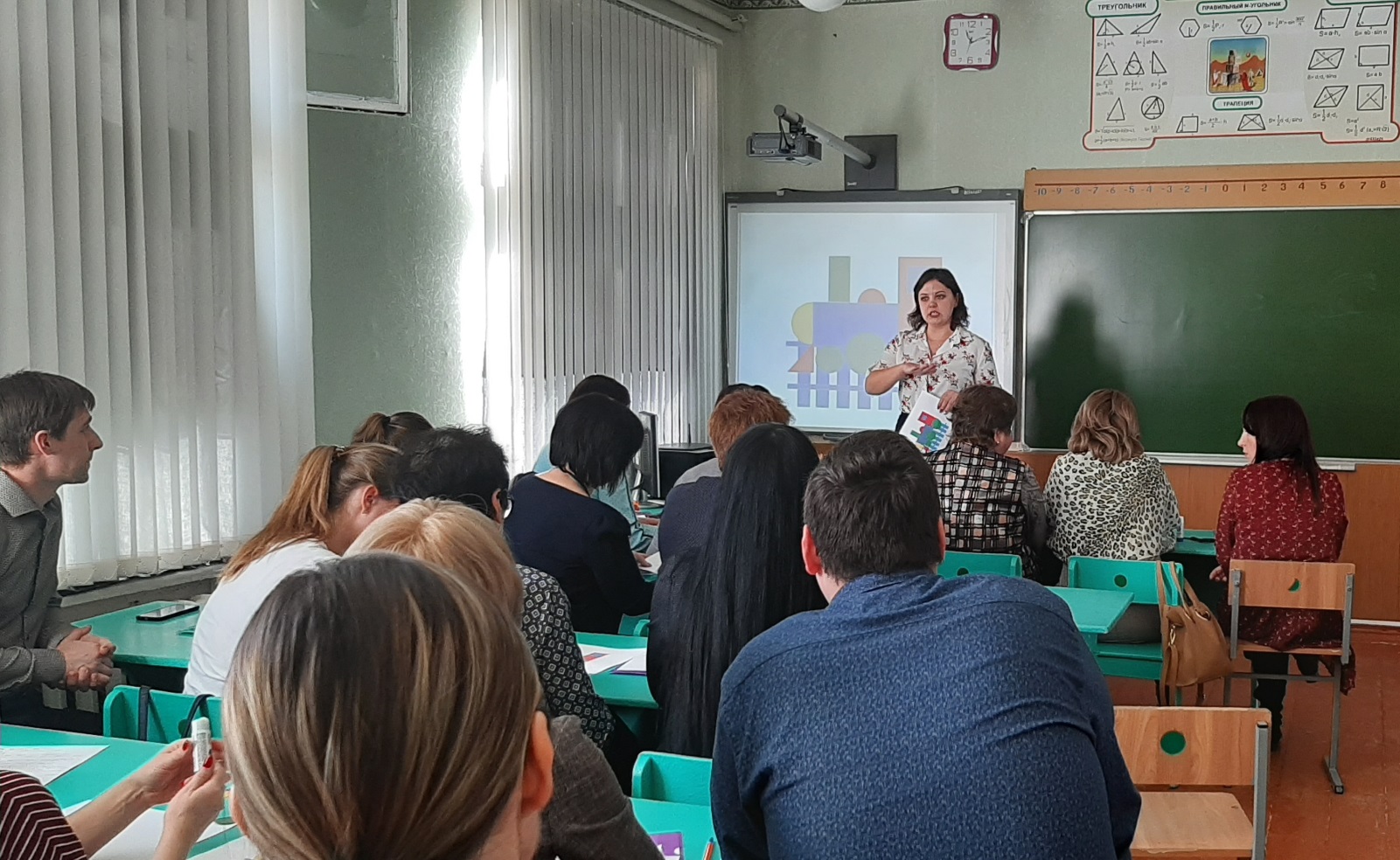 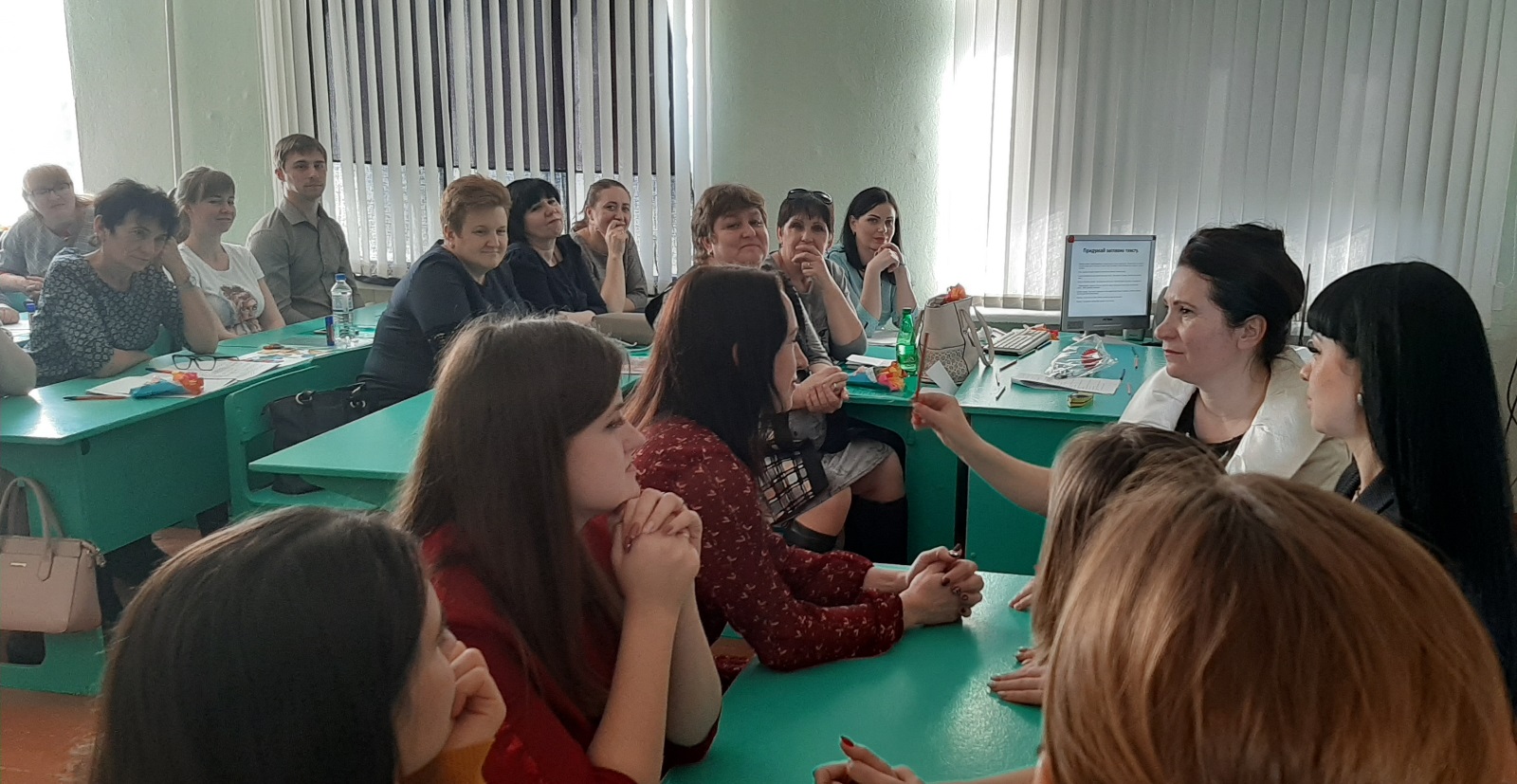 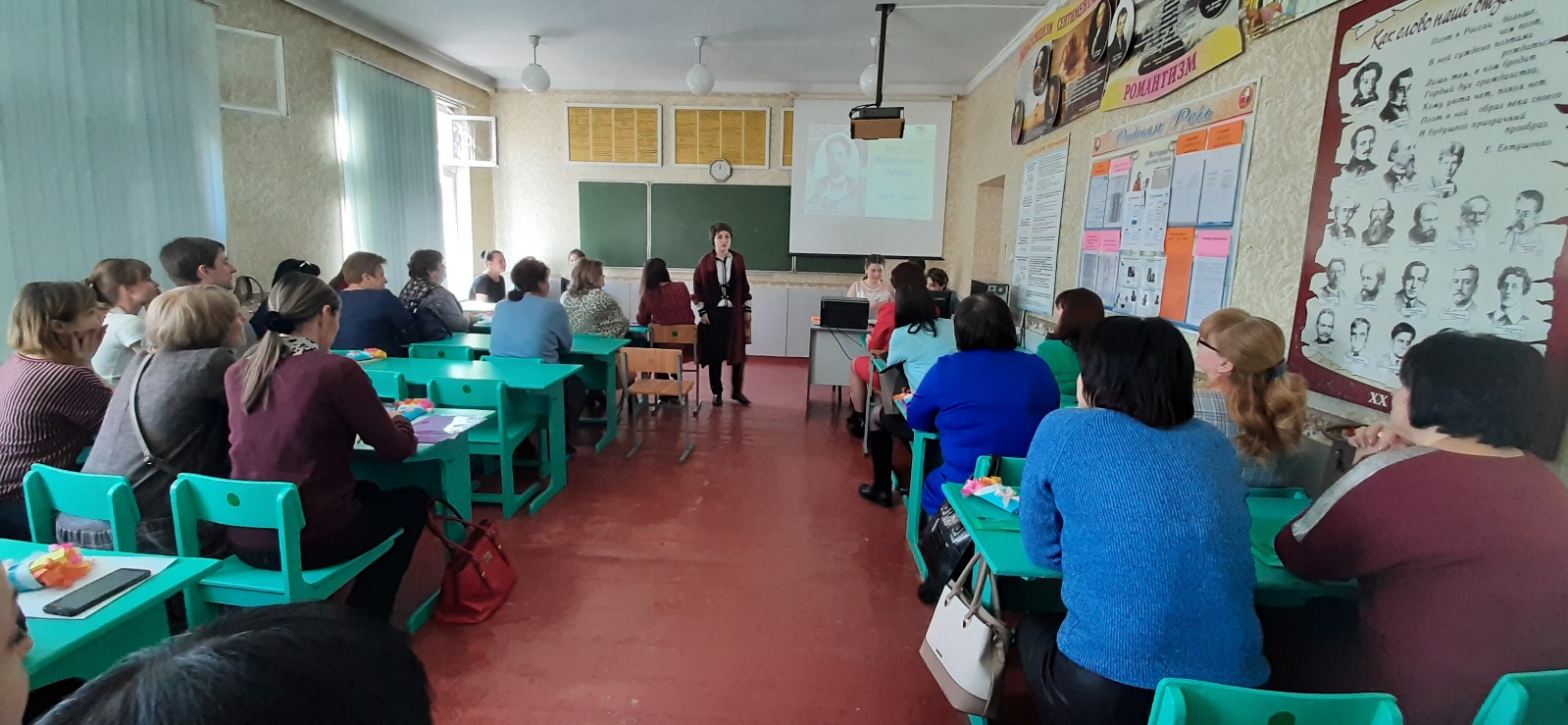 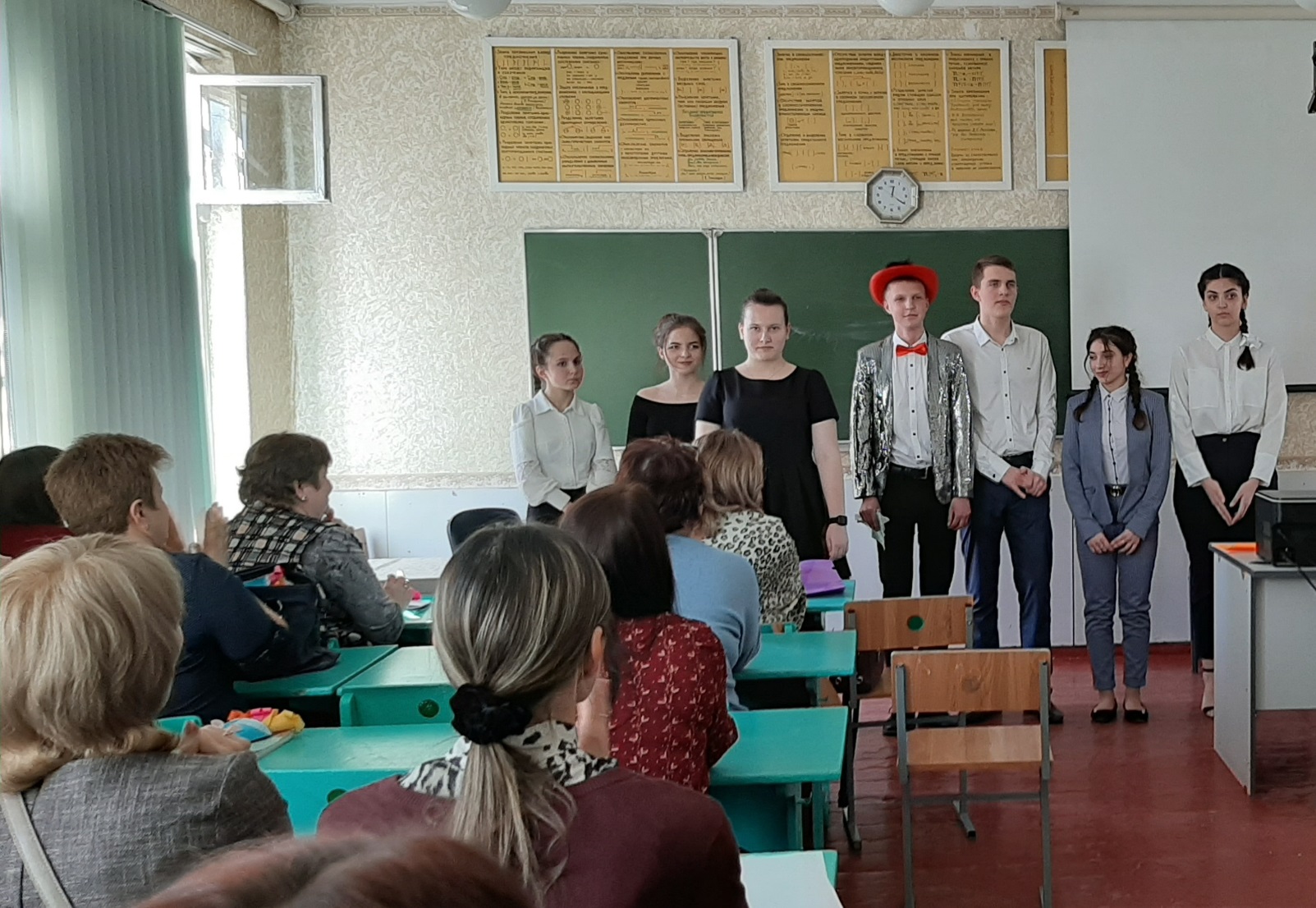 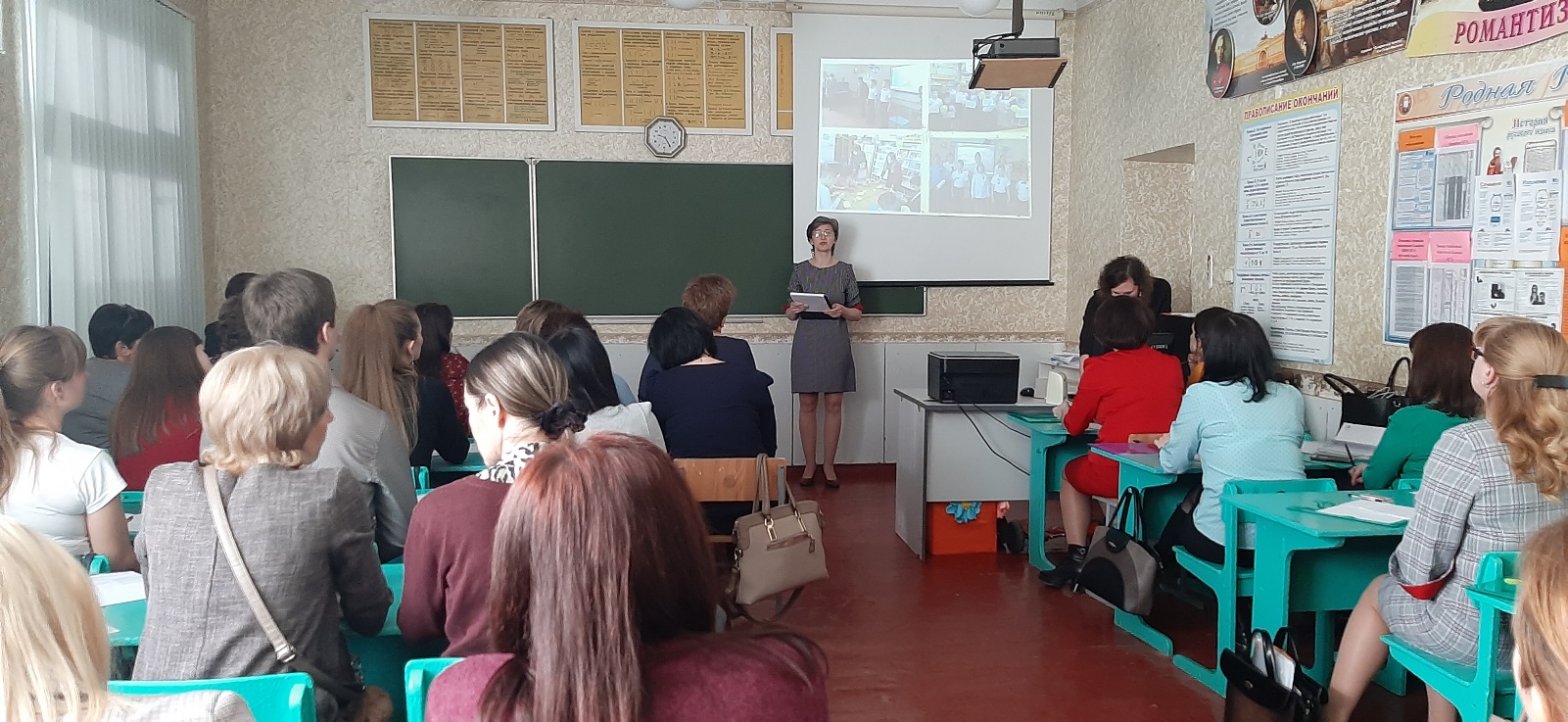 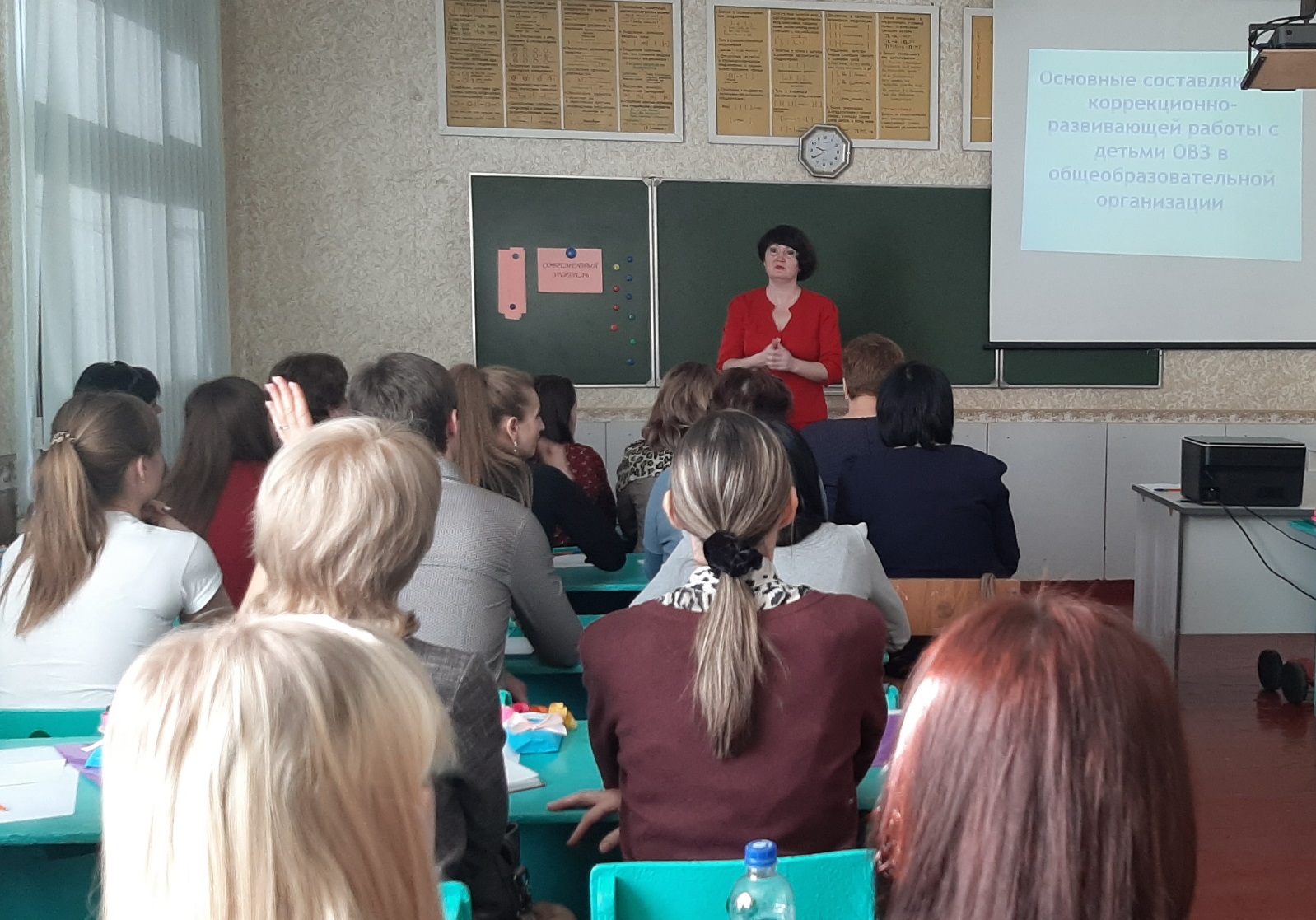 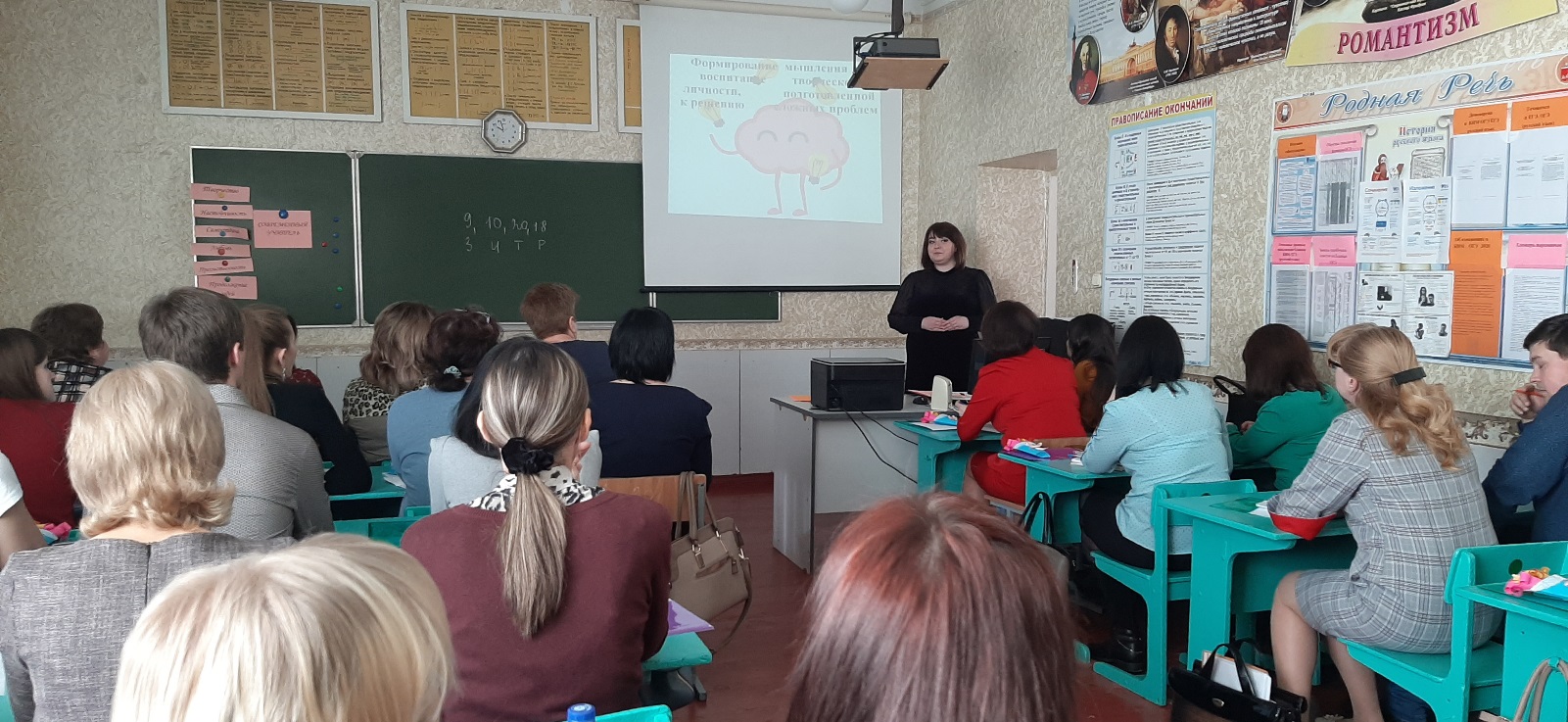 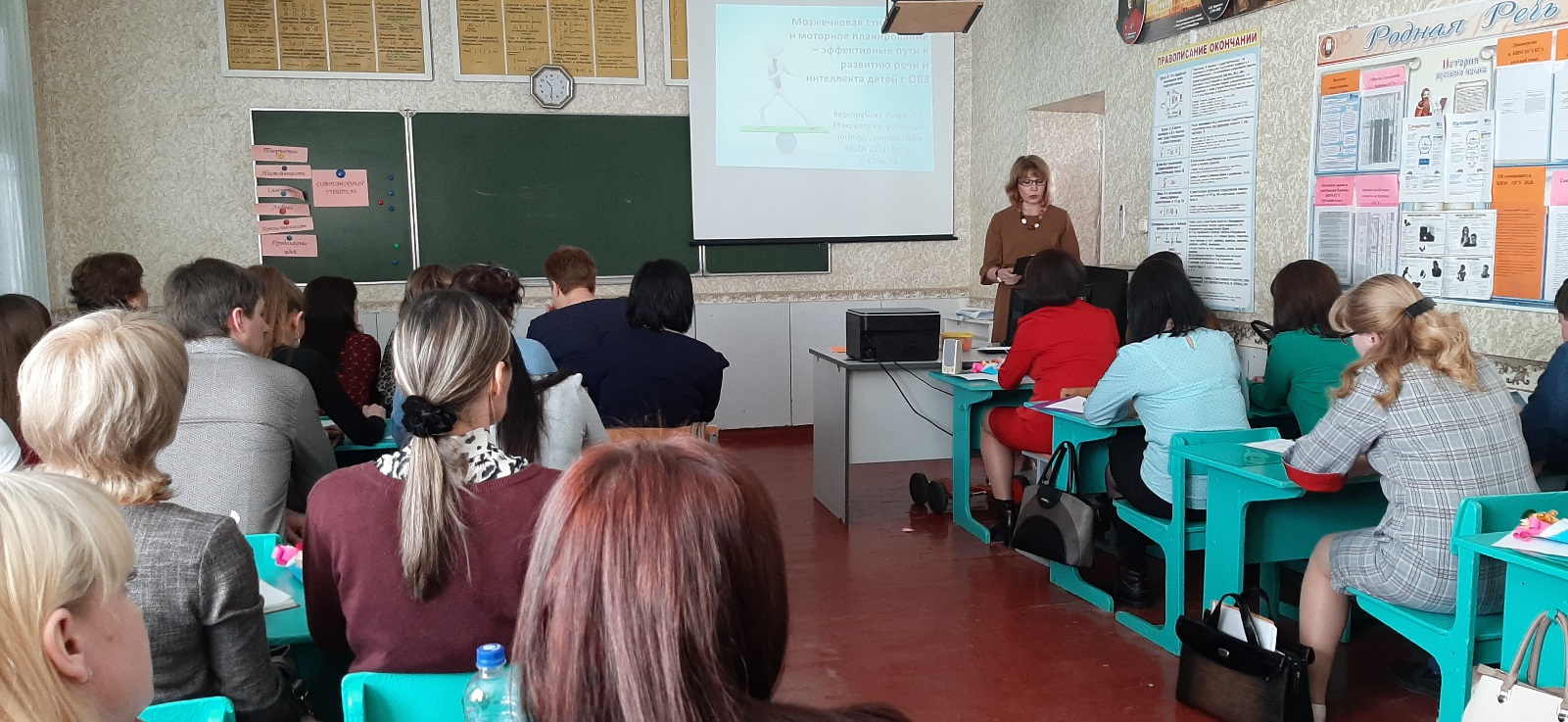 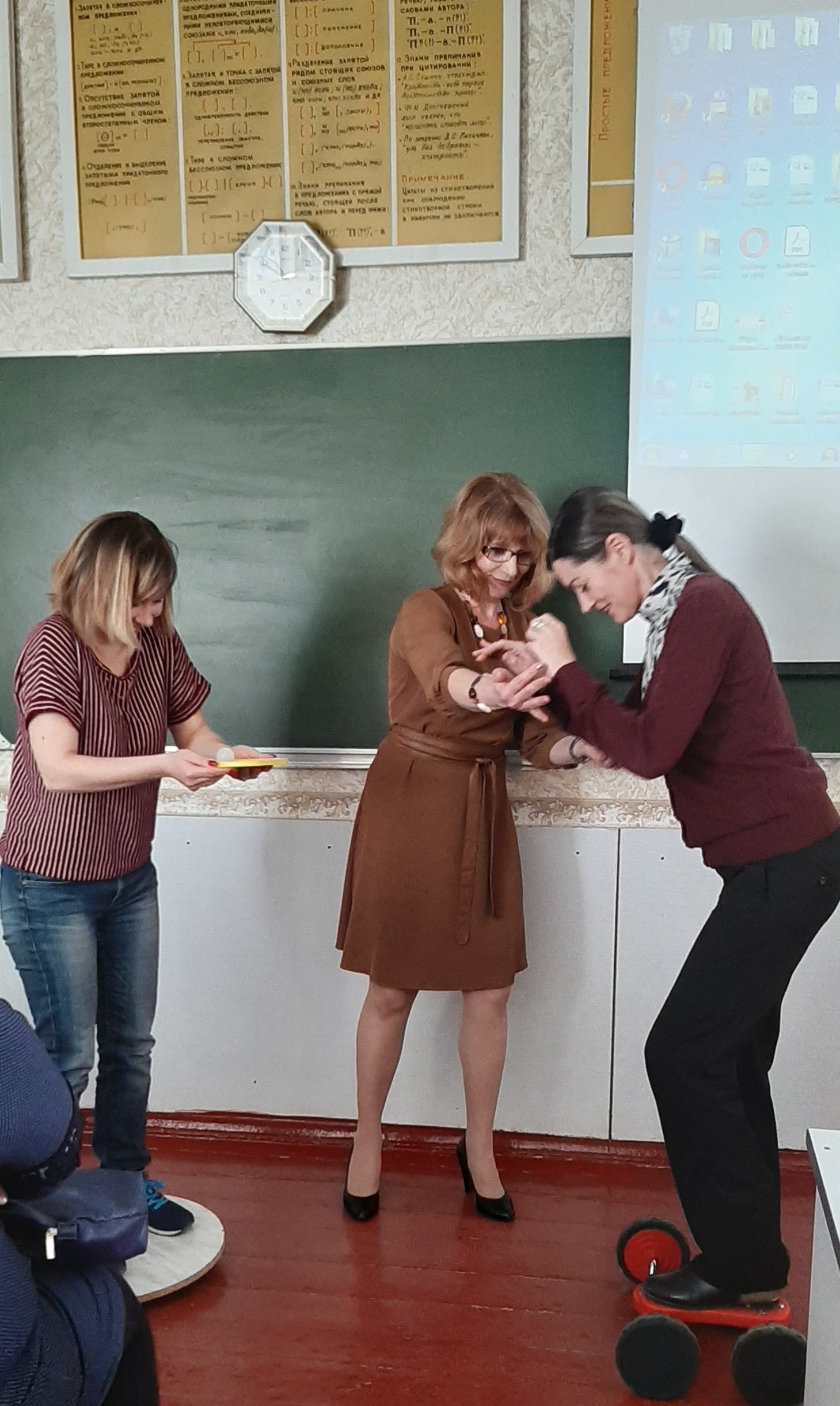 